федеральное государственное бюджетное образовательное учреждениевысшего образования«Курский государственный медицинский университет»Министерства здравоохранения Российской Федерации(ФГБОУ ВО КГМУ Минздрава России)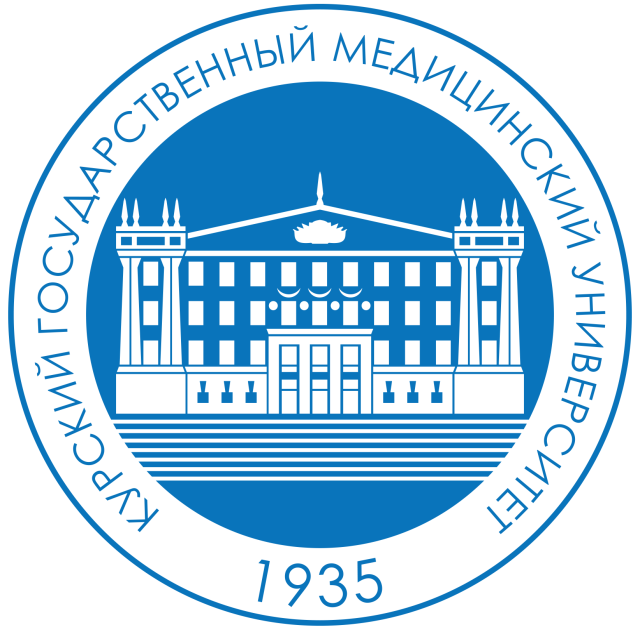 ИНФОРМАЦИОННОЕ ПИСЬМО Уважаемые коллеги и студенты!Организационный комитет приглашает Вас принять участие в работе                    I Международной научно-практической конференции «Педагогика современности: профессиональное образование и развитие»ДАТА ПРОВЕДЕНИЯ: 27 марта 2024 года.МЕСТО ПРОВЕДЕНИЯ: Российская Федерация, город Курск, Курский государственный медицинский университет.ЯЗЫКИ КОНФЕРЕНЦИИ: русский, английский ФОРМАТ КОНФЕРЕНЦИИ: очное участие, ZOOM-конференция для всех зарегистрированных участников.ОРГАНИЗАТОРЫ КОНФЕРЕНЦИИ1. ФГБОУ ВО Курский государственный медицинский университет Минздрава РФ (Россия, г. Курск):кафедра русского языка и педагогикикафедра организации и менеджмента фармациикафедра общественного здоровья, организации  и экономики здравоохранения ИНО Центр экспертизы и повышения квалификации педагогических работников Института непрерывного образования2. УО Белорусский государственный медицинский университет  (Республика Беларусь,  г. Минск),  кафедра белорусского и русского языков                                                          3. УО Гродненский государственный медицинский университет (Республика Беларусь, г. Гродно), кафедра русского и белорусского языков                                                          Цель I Международной научно-практической  конференции «Педагогика современности: профессиональное образование и развитие» – обмен опытом, повышение квалификации и педагогического мастерства в области применения современных образовательных технологий в высшем и среднем профессиональном образовании, развитие наставничества, трансляция лучших педагогических практик.В РАМКАХ КОНФЕРЕНЦИИ ПРЕДЛАГАЕТСЯ ОБСУДИТЬ СЛЕДУЮЩИЕ ТЕМАТИЧЕСКИЕ НАПРАВЛЕНИЯ:     Общество, образование и наука в современном контекстеМиссия педагога высшей школыСовременные тенденции развития педагогических технологий в медицинском и фармацевтическом образованииАктуальные вопросы педагогики в условиях модернизации медицинского образованияМесто гуманитарных наук в формировании научно-критического мышления и эмоционального интеллекта современного врачаПедагогическая практика в медицинском вузе: опыт успешных проектовПрофессиональное развитие педагогов медицинских учебных заведенийСовременные тенденции развития среднего медицинского образованияМедико-социальный и психолого-педагогический подходы к оптимизации здоровья семьи в современных условияхУЧАСТНИКИК участию в конференции приглашаются: преподаватели, представители образовательных сообществ и общественных организаций, молодые ученые, аспиранты, ординаторы, студенты. Участие в конференции и публикация в сборнике бесплатные. Материалы конференции будут изданы в электронном сборнике, включенном в базу данных РИНЦ, с присвоением ISBN.ФОРМАТ УЧАСТИЯСлушательУчастник с устным докладом Участник с устным докладом и публикацией тезисов в сборнике трудовУчастник с публикацией тезисов в сборнике трудовВся подробная информация о конференции, в том числе, ЭЛЕКТРОННАЯ ФОРМА ДЛЯ РЕГИСТРАЦИИ размещены на официальной странице мероприятия https://ksmuconfs.org/?p=34361Предварительная программа конференции включает в себя пленарное заседание          27 марта 2024 с 11.00 до 13.00 (по московскому времени). Секционные заседания       27 марта 2024 с 14.00 до 17.00 (по московскому времени). Указание времени и ID конференции будут представлены в программе конференции на официальной странице мероприятия https://ksmuconfs.org/?p=34361, а также на сайте кафедры русского языка и педагогики КГМУ в разделе «Новости».  ВАЖНЫЕ ДАТЫ•	Размещение и рассылка анонсов и информационных писем – до 10.02.2024 года•	Начало предварительной регистрации участников на сайте конференции, приём  на включение докладов в программу конференции – до 27.02.2024•	Завершение приёма заявок от участников, прошедших электронную регистрацию, на публикации и включение докладов в программу – до 15.03.2024 г.•	Рассылка приглашений и программы –  21.03.2024 г.•	Завершение предварительной регистрации очных и online участников конференции – 25.03.2024 г.•	Начало регистрации очного и online участия в конференции – с 10:00 до 10:55 27.03.2024 г.•	КОНФЕРЕНЦИЯ – 11:00      27.03.2024 г.РЕГЛАМЕНТ ВЫСТУПЛЕНИЯУстное выступление в течение 7-10 минут в сопровождении мультимедийной презентации, вопросы 3-5 минут сразу после доклада, выступления в прениях после всех докладов.ПОРЯДОК ПРЕДОСТАВЛЕНИЯ МАТЕРИАЛОВ РЕГИСТРАЦИЯ https://ksmuconfs.org/?page_id=34087ЗАЯВИТЬ ДОКЛАД https://ksmuconfs.org/?page_id=34084ОТПРАВИТЬ ТЕЗИСЫ https://ksmuconfs.org/?page_id=34090ТРЕБОВАНИЯ К ОФОРМЛЕНИЮ МАТЕРИАЛОВМатериалы загружаются на сайт по ссылке https://ksmuconfs.org/?page_id=10844. Обязательные к заполнению поля отмечены галочкой. В первом поле необходимо выбрать название конференции –                     «I Международная конференция «Педагогика современности: профессиональное образование и развитие».Полный текст должен быть представлен на русском языке. Объём текста          (3-5  страниц текста), набранного шрифтом Times New Roman, 14, с одинарным межстрочным интервалом). Просьба не вставлять в текст работы дополнительных пробелов, абзацных отступов (особенно сформированных пробелами), межстрочных интервалов. Ссылки на источники приводятся в квадратных скобках. Рисунки и таблицы не принимаются.Список литературы вносится в специальное поле. Список формируется по порядку цитирования и оформляется в соответствии с правилами библиографического описания (ГОСТ 7.1-2003). Количество источников должно быть не менее 3, но не более 7. Вставляемый перечень ссылок просьба НЕ ОБОЗНАЧАТЬ заголовком типа "Список литературы", "Литература" и тому подобным - вставлять необходимо только ссылки. Без списка литературных источников материалы к публикации не принимаются! Оригинальность текста должна составлять не менее 70 % после проверки в системе «Антиплагиат». Образец оформления материаловФОРМИРОВАНИЕ КОММУНИКАТИВНОЙ КУЛЬТУРЫ СПЕЦИАЛИСТА СОЦИАЛЬНОЙ РАБОТЫ В ПРОЦЕССЕ ВУЗОВСКОГО ОБРАЗОВАНИЯ (полужирный, по центру)Иванова А.А., Никитин С.В. (полужирный, курсив, по центру)Курский государственный медицинский университет, г. Курск, Россия (полужирный, по центру) Кафедра русского языка и педагогики (полужирный, по центру)В статье проведен анализ различных подходов к решению проблемы преодоления культурного шока студентами-иностранцами в период адаптации к обучению в медицинском вузе. Дана оценка эффективности информативно-обучающего метода в процессе освоения незнакомой культуры и языка иностранными учащимися. Рассмотрена роль экскурсии как специфического акта интеллектуального и эмоционального освоения информации, особой формы просветительской деятельности, содержанием которой является комплексное (визуальное, вербальное, эмоциональное) восприятие визуальных объектов с целью приобретения знаний и впечатлений. Текст статьиСписок литературы1.	Бирих А.К. Словарь русской фразеологии. Историко-этимологический справочник / А.К. Бирих, В.М. Мокиенко, Л.И. Степанова. – СПб.: Просвещение, 1998. – 704 с.2.	Даль В.И. Толковый словарь живого великорусского языка / В.И. Даль [Электронный ресурс] – Режим доступа: http://slovari.yandex.ru/dict/dal.3.	Потебня А.А. Из лекций по теории словесности. Басня. Пословица. Поговорка / А.А. Потебня // Теоретическая поэтика. – М., 1990. – С. 55–131. Редакционная коллегия сборника оставляет за собой право не публиковать материалы, не соответствующие тематике конференции и требованиям, приведенным выше. К публикации принимаются тщательно отредактированные и вычитанные тексты.КОНТАКТНАЯ ИНФОРМАЦИЯ ОРГКОМИТЕТА КОНФЕРЕНЦИИКовынева Ирина Анатольевна, заведующий кафедрой русского языка и педагогики. кандидат филологических наук,  доцент        kovynevaia@kursksmu.netтел. 8 (4712) 58-77-27Овод Алла Ивановна,  заведующий кафедрой организации и менеджмента фармации,  доктор фармацевтических наук, профессор       ovodai@kursksmu.netтел. 8 (4712) 58-48-73Олейникова Татьяна Анатольевна, начальник Центра экспертизы и повышения квалификации педагогических работников Института непрерывного образования, кандидат фармацевтических наук,  доцент olejnikovata@kursksmu.netтел. 8 (4712) 58-77-28    Солянина Виктория Александровна, заведующий кафедрой общественного здоровья, организации  и экономики здравоохранения ИНО, кандидат фармацевтических аук,  доцент       soljaninava@kursksmu.netтел. 8 (4712) 58-81-53Фетисова Екатерина Юрьевна, доцент кафедры русского языка и педагогики,  кандидат педагогических наук,  fetisovaey@kursksmu.net    тел. 8 (4712) 58-77-27 